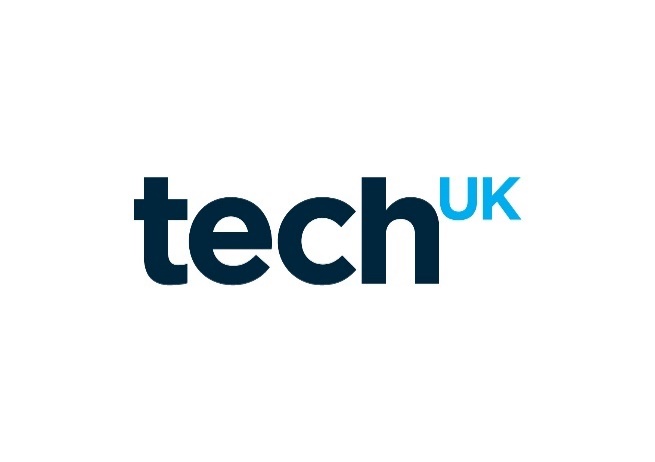 techUK’s ‘Driving Digital Transformation across the CJS’ working group, now chaired by Natalie Ball (Microsoft) and vice-chaired by Brendan Swarbrick (Sopra Steria) will be going through a nomination and election process in which techUK members can put themselves forward for the working group. A large number of techUK members originally registered their interest in this group and, therefore, a process for nomination and election has been decided to determine who sits on the group. At November’s meeting it was also decided that this working group will consist of a ‘core committee’ and a number of sub-groups. If you would like to be considered for the working group, please complete the below application form and return to – Georgina.Henley@techuk.org by 17.00hrs, 8th January 2021APPLICATION FORMName: ______________________________Company: ______________________________Job Title: ______________________________Contact Details (incl. mobile number): ______________________________Please put an x next to the category your company falls under or an area you work in/ are looking to work in and feel is important. Please select no more than 3. Please highlight (x) which one is your speciality. *The below does not indicate how the sub-groups will be broken up. It simply is an indication of the areas of interest and where your knowledge and expertise lie. Data: Caseloads & BacklogFuture HearingsEducation & SkillsDigital Courts & ForensicsInfrastructure & Connectivity Prisoner Rehabilitation & New Futures NetworkDigital Prisons & Prisons of the Future Prevention (eg, early intervention, data sharing)Common PlatformSecurityHealthVictim CarePlease write a short biography and outline why this is an area of interest for you. (max 200 words)Please provide a short paragraph outlining what you will bring to the Working Group and three ideas/ initiatives for the group to focus on. (max 300 words)